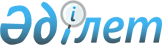 Облыстық мәслихаттың 2019 жылғы 11 желтоқсандағы № 473 "2020-2022 жылдарға арналған облыстық бюджет туралы" шешіміне өзгерістер енгізу туралы
					
			Мерзімі біткен
			
			
		
					Ақтөбе облысы мәслихатының 2020 жылғы 10 тамыздағы № 554 шешімі. Ақтөбе облысының Әділет департаментінде 2020 жылғы 18 тамызда № 7329 болып тіркелді. Мерзімі өткендіктен қолданыс тоқтатылды
      Қазақстан Республикасының 2008 жылғы 4 желтоқсандағы Бюджет кодексінің 106 бабы 4-тармағына, Қазақстан Республикасының 2001 жылғы 23 қаңтардағы "Қазақстан Республикасындағы жергілікті мемлекеттік басқару және өзін-өзі басқару туралы" Заңының 6 бабына сәйкес Ақтөбе облыстық мәслихаты ШЕШІМ ҚАБЫЛДАДЫ:
      1. Облыстық мәслихаттың 2019 жылғы 11 желтоқсандағы № 473 "2020-2022 жылдарға арналған облыстық бюджет туралы" (Нормативтік құқықтық актілерді мемлекеттік тіркеу тізілімінде № 6565 тіркелген 2019 жылғы 20 желтоқсанда Қазақстан Республикасы нормативтік құқықтық актілердің эталондық бақылау банкінде электрондық түрде жарияланған) шешіміне мынадай өзгерістер енгізілсін:
      1-тармақ жаңа редакцияда мазмұндалсын:
      "1. 2020-2022 жылдарға арналған облыстық бюджеті тиісінше 1, 2 және 3 қосымшаларға сәйкес, оның ішінде, 2020 жылға мынадай көлемде бекітілсін:
      1) кірістер – 235 285 417,9 мың теңге, оның ішінде:
      салықтық түсімдер – 36 213 275 мың теңге;
      салықтық емес түсімдер – 2 567 268 мың теңге;
      негізгі капиталды сатудан түсетін түсімдер – 0 мың теңге;
      трансфертер түсімі – 196 504 874,9 мың теңге;
      2) шығындар – 241 711 179 мың теңге;
      3) таза бюджеттік кредиттеу – 36 895 375,8 мың теңге, оның ішінде:
      бюджеттік кредиттер – 48 203 345 мың теңге;
      бюджеттік кредиттерді өтеу – 11 307 969,2 мың теңге;
      4) қаржы активтерiмен жасалатын операциялар бойынша сальдо – 0 мың теңге, оның ішінде:
      қаржы активтерiн сатып алу – 0 мың теңге;
      мемлекеттің қаржы активтерін сатудан түсетін түсімдер – 0 мың теңге;
      5) бюджет тапшылығы (профициті) – -43 321 136,9 мың теңге;
      6) бюджет тапшылығын қаржыландыру (профицитін пайдалану) – 43 321 136,9 мың теңге;
      қарыздар түсімі – 47 943 023 мың теңге;
      қарыздарды өтеу – 6 637 992,1 мың теңге;
      бюджет қаражатының пайдаланылатын қалдықтары – 2 016 106 мың теңге.";
      11-тармақ жаңа редакцияда мазмұндалсын:
      "11. Облыстың жергілікті атқарушы органының 2020 жылға арналған резерві 2 227 862 мың теңге сомасында бекітілсін.".
      2. Көрсетілген шешімдегі 1 қосымшасы осы шешімдегі қосымшаға сәйкес редакцияда жазылсын.
      3. Осы шешім 2020 жылғы 1 қаңтардан бастап қолданысқа енгізіледі. 2020 жылға арналған облыстық бюджет
					© 2012. Қазақстан Республикасы Әділет министрлігінің «Қазақстан Республикасының Заңнама және құқықтық ақпарат институты» ШЖҚ РМК
				
      Облыстық мәслихаттың 
сессия төрағасы 

Т. Талаева

      Облыстық мәслихаттың хатшысы 

С. Калдыгулова
Ақтөбе облыстық мәслихатының 2020 жылғы 10 тамызы № 554 шешіміне қосымшаАқтөбе облыстық мәслихатының 2019 жылғы 11 желтоқсандағы № 473 шешіміне 1-қосымша
санаты
сыныбы
ішкі сыныбы
АТАУЫ
АТАУЫ
Сомасы (мың теңге)
1
2
3
4
4
5
I. Кірістер
I. Кірістер
235 285 417,9
1
Салықтық түсiмдер
Салықтық түсiмдер
36 213 275
01
Табыс салығы
Табыс салығы
14 418 605,4
1
Корпоративтік табыс салығы
Корпоративтік табыс салығы
144 157
2
Жеке табыс салығы
Жеке табыс салығы
14 274 448,4
03
Әлеуметтік салық
Әлеуметтік салық
13 046 576,6
1
Әлеуметтік салық
Әлеуметтік салық
13 046 576,6
05
Тауарларға, жұмыстарға және қызметтерге салынатын iшкi салықтар
Тауарларға, жұмыстарға және қызметтерге салынатын iшкi салықтар
8 748 093
3
Табиғи және басқа да ресурстарды пайдаланғаны үшiн түсетiн түсiмдер
Табиғи және басқа да ресурстарды пайдаланғаны үшiн түсетiн түсiмдер
8 748 093
2
Салықтық емес түсiмдер
Салықтық емес түсiмдер
2 567 268
01
Мемлекеттік меншiктен түсетiн кірістер
Мемлекеттік меншiктен түсетiн кірістер
108 378
5
Мемлекет меншігіндегі мүлікті жалға беруден түсетін кірістер
Мемлекет меншігіндегі мүлікті жалға беруден түсетін кірістер
28 000
7
Мемлекеттік бюджеттен берілген кредиттер бойынша сыйақылар
Мемлекеттік бюджеттен берілген кредиттер бойынша сыйақылар
80 378
04
Мемлекеттік бюджеттен қаржыландырылатын, сондай-ақ Қазақстан Республикасы Ұлттық Банкінің бюджетінен (шығыстар сметасынан) қамтылатын және қаржыландырылатын мемлекеттік мекемелер салатын айыппұлдар, өсімпұлдар, санкциялар, өндіріп алулар
Мемлекеттік бюджеттен қаржыландырылатын, сондай-ақ Қазақстан Республикасы Ұлттық Банкінің бюджетінен (шығыстар сметасынан) қамтылатын және қаржыландырылатын мемлекеттік мекемелер салатын айыппұлдар, өсімпұлдар, санкциялар, өндіріп алулар
1 000 000
1
Мұнай секторы ұйымдарынан және Жәбірленушілерге өтемақы қорына түсетін түсімдерді қоспағанда, мемлекеттік бюджеттен қаржыландырылатын, сондай-ақ Қазақстан Республикасы Ұлттық Банкінің бюджетінен (шығыстар сметасынан) қамтылатын және қаржыландырылатын мемлекеттік мекемелер салатын айыппұлдар, өсімпұлдар, санкциялар, өндіріп алулар
Мұнай секторы ұйымдарынан және Жәбірленушілерге өтемақы қорына түсетін түсімдерді қоспағанда, мемлекеттік бюджеттен қаржыландырылатын, сондай-ақ Қазақстан Республикасы Ұлттық Банкінің бюджетінен (шығыстар сметасынан) қамтылатын және қаржыландырылатын мемлекеттік мекемелер салатын айыппұлдар, өсімпұлдар, санкциялар, өндіріп алулар
1 000 000
06
Басқа да салықтық емес түсімдер
Басқа да салықтық емес түсімдер
1 458 890
1
Басқа да салықтық емес түсімдер
Басқа да салықтық емес түсімдер
1 458 890
4
Трансферттердің түсімдері
Трансферттердің түсімдері
196 504 874,9
01
Төмен тұрған мемлекеттiк басқару органдарынан трансферттер
Төмен тұрған мемлекеттiк басқару органдарынан трансферттер
4 103 117,9
2
Аудандық (облыстық маңызы бар қалалардың) бюджеттерден трансферттер
Аудандық (облыстық маңызы бар қалалардың) бюджеттерден трансферттер
4 103 117,9
02
Мемлекеттік басқарудың жоғары тұрған органдарынан түсетін трансферттер
Мемлекеттік басқарудың жоғары тұрған органдарынан түсетін трансферттер
192 401 757
1
Республикалық бюджеттен түсетін трансферттер
Республикалық бюджеттен түсетін трансферттер
192 401 757
Функ. топ
Кіші функция
Әкімші
Бағдарлама
АТАУЫ
Сомасы (мың теңге)
1
2
3
4
5
6
II. Шығындар
241 711 179
01
Жалпы сипаттағы мемлекеттiк қызметтер 
2 117 333
1
Мемлекеттiк басқарудың жалпы функцияларын орындайтын өкiлдi, атқарушы және басқа органдар
1 358 954
110
Облыс мәслихатының аппараты
45 863
001
Облыс мәслихатының қызметін қамтамасыз ету жөніндегі қызметтер
44 651
003
Мемлекеттік органның күрделі шығыстары
1 212
120
Облыс әкімінің аппараты
1 112 908
001
Облыс әкімінің қызметін қамтамасыз ету жөніндегі қызметтер
893 247
004
Мемлекеттік органның күрделі шығыстары
28 308
007
Ведомстволық бағыныстағы мемлекеттік мекемелер мен ұйымдардың күрделі шығыстары
17 746
009
Аудандық маңызы бар қалалардың, ауылдардың, кенттердің, ауылдық округтердің әкімдерін сайлауды қамтамасыз ету және өткізу
5 332
013
Облыс Қазақстан халқы Ассамблеясының қызметін қамтамасыз ету
164 231
113
Төменгі тұрған бюджеттерге берілетін нысаналы ағымдағы трансферттер
4 044
282
Облыстың тексеру комиссиясы
200 183
001
Облыстың тексеру комиссиясының қызметін қамтамасыз ету жөніндегі қызметтер 
200 183
2
Қаржылық қызмет
171 161
257
Облыстың қаржы басқармасы
125 080
001
Жергілікті бюджетті атқару және коммуналдық меншікті басқару саласындағы мемлекеттік саясатты іске асыру жөніндегі қызметтер
123 850
009
Жекешелендіру, коммуналдық меншікті басқару, жекешелендіруден кейінгі қызмет және осыған байланысты дауларды реттеу
1 230
718
Облыстың мемлекеттік сатып алу басқармасы
46 081
001
Жергілікті деңгейде мемлекеттік сатып алуды басқару саласындағы мемлекеттік саясатты іске асыру жөніндегі қызметтер 
41 789
003
Мемлекеттік органның күрделі шығыстары
4 292
5
Жоспарлау және статистикалық қызмет
155 111
258
Облыстың экономика және бюджеттік жоспарлау басқармасы
155 111
001
Экономикалық саясатты, мемлекеттік жоспарлау жүйесін қалыптастыру мен дамыту саласындағы мемлекеттік саясатты іске асыру жөніндегі қызметтер
127 111
005
Мемлекеттік органның күрделі шығыстары
3 400
061
Бюджеттік инвестициялар және мемлекеттік-жекешелік әріптестік, оның ішінде концессия мәселелері жөніндегі құжаттаманы сараптау және бағалау
24 600
9
Жалпы сипаттағы өзге де мемлекеттiк қызметтер
432 107
269
 Облыстың дін істері басқармасы 
119 110
001
Жергілікті деңгейде дін істер саласындағы мемлекеттік саясатты іске асыру жөніндегі қызметтер
69 389
005
Өңірде діни ахуалды зерделеу және талдау
49 721
288
Облыстың құрылыс, сәулет және қала құрылысы басқармасы
312 997
061
Мемлекеттік органдардың объектілерін дамыту
312 997
02
Қорғаныс
1 130 607
1
Әскери мұқтаждар
249 487
120
Облыс әкімінің аппараты
249 487
010
Жалпыға бірдей әскери міндетті атқару шеңберіндегі іс-шаралар
43 997
011
Аумақтық қорғанысты даярлау және облыс ауқымдағы аумақтық қорғаныс
205 490
2
 Төтенше жағдайлар жөнiндегi жұмыстарды ұйымдастыру 
881 120
120
Облыс әкімінің аппараты
94 481
012
Облыстық ауқымдағы жұмылдыру дайындығы және жұмылдыру
30 600
014
Облыстық ауқымдағы төтенше жағдайлардың алдын алу және жою
63 881
287
Облыстық бюджеттен қаржыландырылатын табиғи және техногендік сипаттағы төтенше жағдайлар, азаматтық қорғаныс саласындағы уәкілетті органдардың аумақтық органы
506 211
002
Аумақтық органның және ведомстволық бағынысты мемлекеттік мекемелерінің күрделі шығыстары
501 293
004
Облыс ауқымдағы төтенше жағдайлардың алдын алу және оларды жою
4 918
288
Облыстың құрылыс, сәулет және қала құрылысы басқармасы
280 428
010
Жұмылдыру дайындығы және төтенше жағдайлар объектілерін дамыту
260 000
016
Халықты, объектілерді және аумақтарды табиғи және дүлей зілзалалардан инженерлік қорғау жөнінде жұмыстар жүргізу
20 428
03
Қоғамдық тәртіп, қауіпсіздік, құқықтық, сот, қылмыстық-атқару қызметі
7 897 103
1
Құқық қорғау қызметi
7 897 103
252
Облыстық бюджеттен қаржыландырылатын атқарушы ішкі істер органы
7 897 103
001
Облыс аумағында қоғамдық тәртіптті және қауіпсіздікті сақтауды қамтамасыз ету саласындағы мемлекеттік саясатты іске асыру жөніндегі қызметтер
6 404 221
003
Қоғамдық тәртіпті қорғауға қатысатын азаматтарды көтермелеу 
2 130
006
Мемлекеттік органның күрделі шығыстары
1 490 752
04
Бiлiм беру
57 428 330,8
2
Бастауыш, негізгі орта және жалпы орта білім беру
6 658 489
261
Облыстың білім басқармасы
2 747 544
003
Арнайы білім беретін оқу бағдарламалары бойынша жалпы білім беру
1 883 219
006
Мамандандырылған білім беру ұйымдарында дарынды балаларға жалпы білім беру
864 325
285
Облыстың дене шынықтыру және спорт басқармасы
1 823 612
006
Балалар мен жасөспірімдерге спорт бойынша қосымша білім беру
1 462 895
007
Мамандандырылған бiлiм беру ұйымдарында спорттағы дарынды балаларға жалпы бiлiм беру
360 717
288
Облыстың құрылыс, сәулет және қала құрылысы басқармасы
2 087 333
012
Бастауыш, негізгі орта және жалпы орта білім беру объектілерін салу және реконструкциялау
2 087 333
4
Техникалық және кәсіптік, орта білімнен кейінгі білім беру
8 201 292
253
Облыстың денсаулық сақтау басқармасы
476 531
043
Техникалық және кәсіптік, орта білімнен кейінгі білім беру ұйымдарында мамандар даярлау
476 531
261
Облыстың білім басқармасы
7 724 761
024
Техникалық және кәсіптік білім беру ұйымдарында мамандар даярлау
7 724 761
5
 Мамандарды қайта даярлау және біліктіліктерін арттыру 
2 110 927
120
 Облыс әкімінің аппараты 
5 300
019
 Сайлау процесіне қатысушыларды оқыту 
5 300
253
Облыстың денсаулық сақтау басқармасы
50 393
003
Кадрлардың біліктілігін арттыру және оларды қайта даярлау
50 393
261
Облыстың білім басқармасы
2 055 234
052
Нәтижелі жұмыспен қамтуды және жаппай кәсіпкерлікті дамытудың 2017 – 2021 жылдарға арналған "Еңбек" мемлекеттік бағдарламасы шеңберінде кадрлардың біліктілігін арттыру, даярлау және қайта даярлау
2 055 234
6
Жоғары және жоғары оқу орнынан кейін бiлiм беру
399 943
261
Облыстың білім басқармасы
399 943
057
Жоғары, жоғары оқу орнынан кейінгі білімі бар мамандар даярлау және білім алушыларға әлеуметтік қолдау көрсету
399 943
9
Бiлiм беру саласындағы өзге де қызметтер
40 057 679,4
261
Облыстың білім басқармасы
40 057 679,4
001
Жергілікті деңгейде білім беру саласындағы мемлекеттік саясатты іске асыру жөніндегі қызметтер
157 159
004
Облыстық мемлекеттік білім беру мекемелерінде білім беру жүйесін ақпараттандыру
5 820
005
Облыстық мемлекеттік білім беру мекемелер үшін оқулықтар мен оқу-әдiстемелiк кешендерді сатып алу және жеткізу
27 347
007
Облыстық ауқымда мектеп олимпиадаларын, мектептен тыс іс-шараларды және конкурстар өткізу
310 463
011
Балалар мен жасөспірімдердің психикалық денсаулығын зерттеу және халыққа психологиялық-медициналық-педагогикалық консультациялық көмек көрсету
692 699
012
Дамуында проблемалары бар балалар мен жасөспірімдердің оңалту және әлеуметтік бейімдеу
306 524
013
Мемлекеттік органның күрделі шығыстары
6 784
029
Әдістемелік жұмыс
137 356
067
Ведомстволық бағыныстағы мемлекеттік мекемелер мен ұйымдардың күрделі шығыстары
1 767 511
113
Төменгі тұрған бюджеттерге берілетін нысаналы ағымдағы трансферттер
36 646 016,4
05
Денсаулық сақтау
10 658 420,7
2
Халықтың денсаулығын қорғау
5 685 054,7
253
Облыстың денсаулық сақтау басқармасы
696 811
006
Ана мен баланы қорғау жөніндегі көрсетілетін қызметтер
180 359
007
Салауатты өмір салтын насихаттау
127 255
041
Облыстардың жергілікті өкілдік органдарының шешімі бойынша тегін медициналық көмектің кепілдік берілген көлемімен қосымша қамтамасыз ету
200 343
042
Медициналық ұйымның сот шешімі негізінде жүзеге асырылатын жыныстық құмарлықты төмендетуге арналған іс-шараларды жүргізу
126
050
Қаржы лизингі шарттарында сатып алынған санитариялық көлік бойынша лизинг төлемдерін өтеу
188 728
288
Облыстың құрылыс, сәулет және қала құрылысы басқармасы
4 988 243,7
038
Денсаулық сақтау объектілерін салу және реконструкциялау
4 988 243,7
3
Мамандандырылған медициналық көмек
1 976 006
253
Облыстың денсаулық сақтау басқармасы
1 976 006
027
Халыққа иммундық профилактика жүргізу үшін вакциналарды және басқа медициналық иммундық биологиялық препараттарды орталықтандырылған сатып алу және сақтау
1 976 006
5
Медициналық көмектiң басқа түрлерi
66 737
253
Облыстың денсаулық сақтау басқармасы
66 737
029
Облыстық арнайы медициналық жабдықтау базалары
66 737
9
Денсаулық сақтау саласындағы өзге де қызметтер
2 930 623
253
Облыстың денсаулық сақтау басқармасы
2 930 623
001
Жергілікті деңгейде денсаулық сақтау саласындағы мемлекеттік саясатты іске асыру жөніндегі қызметтер
109 604
008
Қазақстан Республикасында ЖИТС профилактикасы және оған қарсы күрес жөніндегі іс-шараларды іске асыру
82 178
016
Азаматтарды елді мекеннен тыс жерлерде емделу үшін тегін және жеңілдетілген жол жүрумен қамтамасыз ету
43 751
018
Денсаулық сақтау саласындағы ақпараттық талдамалық қызметтер
66 783
023
Ауылдық жерлерге жұмыс істеуге жіберілген медициналық және фармацевтикалық қызметкерлерді әлеуметтік қолдау
75 000
030
Мемлекеттік денсаулық сақтау органдарының күрделі шығыстары
689
033
Медициналық денсаулық сақтау ұйымдарының күрделі шығыстары
2 552 618
06
Әлеуметтiк көмек және әлеуметтiк қамсыздандыру
13 921 468
1
Әлеуметтiк қамсыздандыру
1 268 008
256
Облыстың жұмыспен қамтуды үйлестіру және әлеуметтік бағдарламалар басқармасы
959 725
002
Жалпы үлгідегі медициналық-әлеуметтік мекемелерде (ұйымдарда), арнаулы әлеуметтік қызметтер көрсету орталықтарында, әлеуметтік қызмет көрсету орталықтарында қарттар мен мүгедектерге арнаулы әлеуметтік қызметтер көрсету
374 421
013
Психоневрологиялық медициналық-әлеуметтік мекемелерде (ұйымдарда), арнаулы әлеуметтік қызметтер көрсету орталықтарында, әлеуметтік қызмет көрсету орталықтарында психоневрологиялық аурулармен ауыратын мүгедектер үшін арнаулы әлеуметтік қызметтер көрсету
585 304
261
Облыстың білім басқармасы
281 558
015
Жетiм балаларды, ата-анасының қамқорлығынсыз қалған балаларды әлеуметтік қамсыздандыру
281 558
288
Облыстың құрылыс, сәулет және қала құрылысы басқармасы
26 725
039
Әлеуметтік қамтамасыз ету объектілерін салу және реконструкциялау
26 725
2
Әлеуметтiк көмек
859 220
256
Облыстың жұмыспен қамтуды үйлестіру және әлеуметтік бағдарламалар басқармасы
859 220
003
Мүгедектерге әлеуметтік қолдау
859 220
9
Әлеуметтiк көмек және әлеуметтiк қамтамасыз ету салаларындағы өзге де қызметтер
11 794 240
256
Облыстың жұмыспен қамтуды үйлестіру және әлеуметтік бағдарламалар басқармасы
11 686 701
001
Жергілікті деңгейде жұмыспен қамтуды қамтамасыз ету және халық үшін әлеуметтік бағдарламаларды іске асыру саласында мемлекеттік саясатты іске асыру жөніндегі қызметтер
142 646
007
Мемлекеттік органның күрделі шығыстары
4 650
019
Нәтижелі жұмыспен қамтуды және жаппай кәсіпкерлікті дамытудың 2017 – 2021 жылдарға арналған "Еңбек" мемлекеттік бағдарламасы шеңберінде еңбек нарығын дамытуға бағытталған, ағымдағы іс-шараларды іске асыру
2 019
044
Жергілікті деңгейде көші-қон іс-шараларын іске асыру
4 391
053
Кохлеарлық импланттарға дәлдеп сөйлеу процессорларын ауыстыру және келтіру бойынша қызмет көрсету
77 490
067
Ведомстволық бағыныстағы мемлекеттік мекемелер мен ұйымдардың күрделі шығыстары
9 795
113
Төменгі тұрған бюджеттерге берілетін нысаналы ағымдағы трансферттер
11 445 710
263
Облыстың ішкі саясат басқармасы
28 117
077
Қазақстан Республикасында мүгедектердің құқықтарын қамтамасыз етуге және өмір сүру сапасын жақсарту
28 117
270
Облыстың еңбек инспекциясы бойынша басқармасы
79 422
001
Жергілікті деңгейде еңбек қатынасын реттеу саласындағы мемлекеттік саясатты іске асыру жөніндегі қызметтер
74 759
003
Мемлекеттік органның күрделі шығыстары
4 663
07
Тұрғын үй-коммуналдық шаруашылық
14 371 278
1
Тұрғын үй шаруашылығы
4 142 658
288
Облыстың құрылыс, сәулет және қала құрылысы басқармасы
4 142 658
014
Аудандық (облыстық маңызы бар қалалардың) бюджеттеріне коммуналдық тұрғын үй қорының тұрғын үйін салуға және (немесе) реконструкциялауға берілетін нысаналы даму трансферттері
4 142 658
2
Коммуналдық шаруашылық
10 228 620
279
Облыстың энергетика және тұрғын үй-коммуналдық шаруашылық басқармасы
10 211 259
001
Жергілікті деңгейде энергетика және тұрғын үй-коммуналдық шаруашылық саласындағы мемлекеттік саясатты іске асыру жөніндегі қызметтер
130 974
004
Елдi мекендердi газдандыру
393 670
005
Мемлекеттік органның күрделі шығыстары
4 620
010
Аудандық (облыстық маңызы бар қалалардың) бюджеттеріне сумен жабдықтау және су бұру жүйелерін дамытуға берілетін нысаналы даму трансферттері
1 291 494
030
Аудандық (облыстық маңызы бар қалалардың) бюджеттеріне елді мекендерді сумен жабдықтау және су бұру жүйелерін дамытуға берілетін нысаналы даму трансферттері 
4 914 509
032
Ауыз сумен жабдықтаудың баламасыз көздерi болып табылатын сумен жабдықтаудың аса маңызды топтық және жергілікті жүйелерiнен ауыз су беру жөніндегі қызметтердің құнын субсидиялау 
327 893
113
Төменгі тұрған бюджеттерге берілетін нысаналы ағымдағы трансферттер
805 420
114
Төменгі тұрған бюджеттерге берілетін нысаналы даму трансферттері
2 342 679
288
Облыстың құрылыс, сәулет және қала құрылысы басқармасы
17 361
030
Коммуналдық шаруашылықты дамыту
17 361
08
Мәдениет, спорт, туризм және ақпараттық кеңістiк
10 572 741,1
1
Мәдениет саласындағы қызмет
1 933 525
273
Облыстың мәдениет, архивтер және құжаттама басқармасы
1 888 365
005
Мәдени-демалыс жұмысын қолдау
224 277
006
Мемлекет қайраткерлерін мәңгі есте сақтау
50 000
007
Тарихи-мәдени мұраны сақтауды және оған қолжетімділікті қамтамасыз ету
659 576
008
Театр және музыка өнерін қолдау
954 512
288
Облыстың құрылыс, сәулет және қала құрылысы басқармасы
45 160
027
Мәдениет объектілерін дамыту
45 160
2
Спорт
5 297 352,8
285
Облыстың дене шынықтыру және спорт басқармасы
4 929 532,8
001
Жергілікті деңгейде дене шынықтыру және спорт саласында мемлекеттік саясатты іске асыру жөніндегі қызметтер
45 765
002
Облыстық деңгейде спорт жарыстарын өткізу
33 767
003
Әр түрлі спорт түрлері бойынша облыстың құрама командаларының мүшелерін дайындау және республикалық және халықаралық спорт жарыстарына қатысуы
4 309 488,8
005
Мемлекеттік органның күрделі шығыстары
2 915
032
Ведомстволық бағыныстағы мемлекеттік мекемелер мен ұйымдардың күрделі шығыстары
537 597
288
Облыстың құрылыс, сәулет және қала құрылысы басқармасы
367 820
024
Cпорт объектілерін дамыту
367 820
3
Ақпараттық кеңiстiк
1 098 199
263
Облыстың ішкі саясат басқармасы
529 000
007
Мемлекеттік ақпараттық саясат жүргізу жөніндегі қызметтер
529 000
264
Облыстың тілдерді дамыту басқармасы
115 191
001
Жергілікті деңгейде тілдерді дамыту саласындағы мемлекеттік саясатты іске асыру жөніндегі қызметтер
42 494
002
Мемлекеттiк тiлдi және Қазақстан халқының басқа да тiлдерін дамыту
72 697
273
Облыстың мәдениет, архивтер және құжаттама басқармасы
454 008
009
Облыстық кiтапханалардың жұмыс iстеуiн қамтамасыз ету
261 280
010
Архив қорының сақталуын қамтамасыз ету
192 728
4
Туризм
9 562
275
Облыстың кәсіпкерлік басқармасы
9 562
009
Туристік қызметті реттеу
9 562
9
Мәдениет, спорт, туризм және ақпараттық кеңiстiктi ұйымдастыру жөнiндегi өзге де қызметтер
2 234 102,3
263
Облыстың ішкі саясат басқармасы
141 611
001
Жергілікті деңгейде мемлекеттік ішкі саясатты іске асыру жөніндегі қызметтер
141 611
273
Облыстың мәдениет, архивтер және құжаттама басқармасы
815 451,3
001
Жергiлiктi деңгейде мәдениет және архив ісін басқару саласындағы мемлекеттік саясатты іске асыру жөніндегі қызметтер
71 813
003
Мемлекеттік органның күрделі шығыстары
1 235
032
Ведомстволық бағыныстағы мемлекеттік мекемелер мен ұйымдардың күрделі шығыстары
362 328,3
113
Төменгі тұрған бюджеттерге берілетін нысаналы ағымдағы трансферттер
380 075
283
Облыстың жастар саясаты мәселелерi жөніндегі басқармасы
233 119
001
Жергілікті деңгейде жастар саясатын іске асыру жөніндегі қызметтер
156 888
005
Жастар саясаты саласында іс-шараларды іске асыру
76 231
744
Облыстың ақпараттандыру және сыртқы байланыстар басқармасы
1 043 921
001
Жергiлiктi деңгейде ақпаратандыру және сыртқы байланыстар саласындағы мемлекеттік саясатты іске асыру жөніндегі қызметтер
43 660
003
Мемлекеттік органның күрделі шығыстары
3 475
004
Ақпараттандыру саласында қызметтерді іске асыру
996 786
09
Отын-энергетика кешенi және жер қойнауын пайдалану
2 268 104
1
Отын және энергетика
870 999
279
Облыстың энергетика және тұрғын үй-коммуналдық шаруашылық басқармасы
870 999
081
Елді мекендерді шаруашылық-ауыз сумен жабдықтау үшін жерасты суларына іздестіру-барлау жұмыстарын ұйымдастыру және жүргізу
870 999
9
Отын-энергетика кешені және жер қойнауын пайдалану саласындағы өзге де қызметтер
1 397 105
279
Облыстың энергетика және тұрғын үй-коммуналдық шаруашылық басқармасы
1 397 105
071
Газ тасымалдау жүйесін дамыту 
1 397 105
10
Ауыл, су, орман, балық шаруашылығы, ерекше қорғалатын табиғи аумақтар, қоршаған ортаны және жануарлар дүниесін қорғау, жер қатынастары
19 595 397,6
1
Ауыл шаруашылығы
18 229 248,6
255
Облыстың ауыл шаруашылығы басқармасы
17 104 111
001
Жергілікті деңгейде ауыл шаруашылығы саласындағы мемлекеттік саясатты іске асыру жөніндегі қызметтер
139 882
002
Тұқым шаруашылығын дамытуды субсидиялау
522 600
003
Мемлекеттік органның күрделі шығыстары
3 735
008
Cаны зиян тигізудің экономикалық шегінен жоғары зиянды және аса қауіпті зиянды организмдерге, карантинді объектілерге қарсы өңдеулер жүргізуге арналған пестицидтердің, биоагенттердiң (энтомофагтардың) құнын субсидиялау
455 624
014
Ауыл шаруашылығы тауарларын өндірушілерге су жеткізу бойынша көрсетілетін қызметтердің құнын субсидиялау
3 500
018
Пестицидтерді залалсыздандыру
910
029
Ауыл шаруашылық дақылдарының зиянды организмдеріне қарсы күрес жөніндегі іс- шаралар
55 552
045
Тұқымдық және көшет отырғызылатын материалдың сорттық және себу сапаларын анықтау 
23 685
046
Тракторларды, олардың тіркемелерін, өздігінен жүретін ауыл шаруашылығы, мелиоративтік және жол-құрылыс машиналары мен тетіктерін мемлекеттік есепке алуға және тіркеу
2 793
047
Тыңайтқыштар (органикалықтарды қоспағанда) құнын субсидиялау
323 724
050
Инвестициялар салынған жағдайда агроөнеркәсіптік кешен субъектісі көтерген шығыстардың бөліктерін өтеу
4 527 548
051
Агроөнеркәсіптік кешен субъектілерінің қарыздарын кепілдендіру мен сақтандыру шеңберінде субсидиялау
800 000
053
Мал шаруашылығы өнімдерінің өнімділігін және сапасын арттыруды, асыл тұқымды мал шаруашылығын дамытуды субсидиялау
7 952 059
054
Агроөнеркәсіптік кешен саласындағы дайындаушы ұйымдарға есептелген қосылған құн салығы шегінде бюджетке төленген қосылған құн салығының сомасын субсидиялау
18 000
055
Агроөнеркәсіптік кешен субъектілерін қаржылық сауықтыру жөніндегі бағыт шеңберінде кредиттік және лизингтік міндеттемелер бойынша пайыздық мөлшерлемені субсидиялау
31 572
056
Ауыл шаруашылығы малын, техниканы және технологиялық жабдықты сатып алуға кредит беру, сондай-ақ лизинг кезінде сыйақы мөлшерлемесін субсидиялау
1 973 452
057
Мал шаруашылығы саласында терең қайта өңдеуден өткізілетін өнімдерді өндіру үшін ауыл шаруашылығы өнімін сатып алуға жұмсайтын өңдеуші кәсіпорындардың шығындарын субсидиялау
119 475
060
Нәтижелі жұмыспен қамтуды және жаппай кәсіпкерлікті дамытудың 2017 – 2021 жылдарға арналған "Еңбек" мемлекеттік бағдарламасы шеңберінде микрокредиттерді ішінара кепілдендіру
100 000
061
Нәтижелі жұмыспен қамтуды және жаппай кәсіпкерлікті дамытудың 2017 – 2021 жылдарға арналған "Еңбек" мемлекеттік бағдарламасы шеңберінде микроқаржы ұйымдарының операциялық шығындарын субсидиялау
50 000
288
Облыстың құрылыс, сәулет және қала құрылысы басқармасы
28 743
020
Ауыл шаруашылығы объектілерін дамыту
28 743
719
Облыстың ветеринария басқармасы
1 096 394,6
001
Жергілікті деңгейде ветеринария саласындағы мемлекеттік саясатты іске асыру жөніндегі қызметтер 
133 232,7
003
Мемлекеттік органның күрделі шығыстары
122 637
008
Мал қорымдарын (биотермиялық шұңқырларды) салуды, реконструкциялауды ұйымдастыру және оларды күтіп-ұстауды қамтамасыз ету
11 640,8
009
Ауру жануарларды санитариялық союды ұйымдастыру
13 302,2
010
Қаңғыбас иттер мен мысықтарды аулауды және жоюды ұйымдастыру
40 521,5
011
Жануарлардың саулығы мен адамның денсаулығына қауіп төндіретін, алып қоймай залалсыздандырылған (зарарсыздандырылған) және қайта өңделген жануарлардың, жануарлардан алынатын өнім мен шикізаттың құнын иелеріне өтеу
83 618
013
Ауыл шаруашылығы жануарларын сәйкестендіру жөніндегі іс-шараларды өткізу
31 767,1
014
Эпизоотияға қарсы іс-шаралар жүргізу
607 962,3
028
Уақытша сақтау пунктына ветеринариялық препараттарды тасымалдау бойынша қызметтер 
2 196
030
Жануарлардың энзоотиялық ауруларының профилактикасы мен диагностикасына арналған ветеринариялық препараттарды, олардың профилактикасы мен диагностикасы жөніндегі қызметтерді орталықтандырып сатып алу, оларды сақтауды және тасымалдауды (жеткізуді) ұйымдастыру
29 969
031
Ауыл шаруашылығы жануарларын бірдейлендіруді жүргізу үшін ветеринариялық мақсаттағы бұйымдар мен атрибуттарды, жануарға арналған ветеринариялық паспортты орталықтандырып сатып алу және тасымалдау (жеткізу)
13 000
113
Төменгі тұрған бюджеттерге берілетін нысаналы ағымдағы трансферттер
6 548
2
Су шаруашылығы
50 369
254
Облыстың табиғи ресурстар және табиғат пайдалануды реттеу басқармасы
50 369
002
Су қорғау аймақтары мен су объектiлерi белдеулерiн белгiлеу
50 000
003
Коммуналдық меншіктегі су шаруашылығы құрылыстарының жұмыс істеуін қамтамасыз ету
369
3
Орман шаруашылығы
576 614
254
Облыстың табиғи ресурстар және табиғат пайдалануды реттеу басқармасы
576 614
005
Ормандарды сақтау, қорғау, молайту және орман өсiру
576 614
5
Қоршаған ортаны қорғау
434 329
254
Облыстың табиғи ресурстар және табиғат пайдалануды реттеу басқармасы
187 678
001
Жергілікті деңгейде қоршаған ортаны қорғау саласындағы мемлекеттік саясатты іске асыру жөніндегі қызметтер
54 450
008
Қоршаған ортаны қорғау бойынша іс-шаралар 
9 724
032
Ведомстволық бағыныстағы мемлекеттік мекемелер мен ұйымдардың күрделі шығыстары
123 504
288
Облыстың құрылыс, сәулет және қала құрылысы басқармасы
246 651
022
Қоршаған ортаны қорғау объетілерін дамыту
246 651
6
Жер қатынастары
64 837
725
Облыстың жердің пайдаланылуы мен қорғалуын бақылау басқармасы
64 837
001
Жергілікті деңгейде жердiң пайдаланылуы мен қорғалуын бақылау саласындағы мемлекеттік саясатты іске асыру жөніндегі қызметтер
63 245
003
Мемлекеттік органның күрделі шығыстары
1 592
9
Ауыл, су, орман, балық шаруашылығы, қоршаған ортаны қорғау және жер қатынастары саласындағы басқа да қызметтер
240 000
255
Облыстың ауыл шаруашылығы басқармасы
240 000
035
Азық-түлік тауарларының өңірлік тұрақтандыру қорларын қалыптастыру
240 000
11
Өнеркәсіп, сәулет, қала құрылысы және құрылыс қызметі
15 163 823
2
Сәулет, қала құрылысы және құрылыс қызметі
15 163 823
288
Облыстың құрылыс, сәулет және қала құрылысы басқармасы
15 112 068
001
Жергілікті деңгейде құрлыс, сәулет және қала құрылысы саласындағы мемлекеттік саясатты іске асыру жөніндегі қызметтер
106 237
003
Мемлекеттік органның күрделі шығыстары
1 800
113
Төменгі тұрған бюджеттерге берілетін нысаналы ағымдағы трансферттер
1 011 600
114
Төменгі тұрған бюджеттерге берілетін нысаналы даму трансферттері
13 992 431
724
Облыстың мемлекеттік сәулет-құрылыс бақылау басқармасы
51 755
001
Жергілікті деңгейде мемлекеттік сәулет-құрылыс бақылау саласындағы мемлекеттік саясатты іске асыру жөніндегі қызметтер
51 755
12
Көлiк және коммуникация
22 105 842,7
1
Автомобиль көлiгi
12 511 765
268
Облыстың жолаушылар көлігі және автомобиль жолдары басқармасы
12 511 765
002
Көлік инфрақұрылымын дамыту
4 681 625
003
Автомобиль жолдарының жұмыс істеуін қамтамасыз ету
792 870
028
Көлiк инфрақұрылымының басым жобаларын іске асыру
7 037 270
9
Көлiк және коммуникациялар саласындағы өзге де қызметтер
9 594 077,7
268
Облыстың жолаушылар көлігі және автомобиль жолдары басқармасы
9 594 077,7
001
Жергілікті деңгейде көлік және коммуникация саласындағы мемлекеттік саясатты іске асыру жөніндегі қызметтер
63 657
005
Әлеуметтiк маңызы бар ауданаралық (қалааралық) қатынастар бойынша жолаушылар тасымалын субсидиялау
330 055
011
Мемлекеттік органның күрделі шығыстары
5 260
113
Төменгі тұрған бюджеттерге берілетін нысаналы ағымдағы трансферттер
4 981 754,7
114
Төменгі тұрған бюджеттерге берілетін нысаналы даму трансферттері
4 213 351
13
Басқалар
11 775 260
3
Кәсiпкерлiк қызметтi қолдау және бәсекелестікті қорғау
4 453 207
275
Облыстың кәсіпкерлік басқармасы
4 135 212
001
Жергілікті деңгейде кәсіпкерлікті дамыту саласындағы мемлекеттік саясатты іске асыру жөніндегі қызметтер
63 616
003
Мемлекеттік органның күрделі шығыстары
25 444
005
"Бизнестің жол картасы-2025" бизнесті қолдау мен дамытудың мемлекеттік бағдарламасы шеңберінде жеке кәсіпкерлікті қолдау
119 000
006
Кәсіпкерлік қызметті қолдау
4 985
008
"Бизнестің жол картасы-2025" бизнесті қолдау мен дамытудың мемлекеттік бағдарламасы шеңберінде кредиттер бойынша пайыздық мөлшерлемені субсидиялау
2 978 233
015
"Бизнестің жол картасы-2025" бизнесті қолдау мен дамытудың мемлекеттік бағдарламасы шеңберінде шағын және орта бизнеске кредиттерді ішінара кепілдендіру
857 934
027
Нәтижелі жұмыспен қамтуды және жаппай кәсіпкерлікті дамытудың 2017 – 2021 жылдарға арналған "Еңбек" мемлекеттік бағдарламасы шеңберінде микрокредиттерді ішінара кепілдендіру
65 000
082
"Бизнестің жол картасы-2025" бизнесті қолдау мен дамытудың мемлекеттік бағдарламасы шеңберінде жаңа бизнес-идеяларды іске асыру үшін жас кәсіпкерлерге мемлекеттік гранттар беру
21 000
288
Облыстың құрылыс, сәулет және қала құрылысы басқармасы
317 995
051
"Бизнестің жол картасы-2025" бизнесті қолдау мен дамытудың мемлекеттік бағдарламасы шеңберінде индустриялық инфрақұрылымды дамыту
317 995
9
Басқалар
7 322 053
253
Облыстың денсаулық сақтау басқармасы
1 916 362,7
058
"Ауыл-Ел бесігі" жобасы шеңберінде ауылдық елді мекендердегі әлеуметтік және инженерлік инфрақұрылым бойынша іс-шараларды іске асыру
188 205
096
Мемлекеттік-жекешелік әріптестік жобалар бойынша мемлекеттік міндеттемелерді орындау
1 728 157,7
256
Облыстың жұмыспен қамтуды үйлестіру және әлеуметтік бағдарламалар басқармасы
205 864
096
Мемлекеттік-жекешелік әріптестік жобалар бойынша мемлекеттік міндеттемелерді орындау
205 864
257
Облыстың қаржы басқармасы
2 227 862
012
Облыстық жергілікті атқарушы органының резервi
2 227 862
258
Облыстың экономика және бюджеттік жоспарлау басқармасы
81 400
003
Жергілікті бюджеттік инвестициялық жобалардың техникалық-экономикалық негіздемелерін және мемлекеттік-жекешелік әріптестік жобалардың, оның ішінде концессиялық жобалардың конкурстық құжаттамаларын әзірлеу немесе түзету, сондай-ақ қажетті сараптамаларын жүргізу, мемлекеттік-жекешелік әріптестік жобаларды, оның ішінде концессиялық жобаларды консультациялық сүйемелдеу
81 400
261
Облыстың білім басқармасы
469 754,3
096
Мемлекеттік-жекешелік әріптестік жобалар бойынша мемлекеттік міндеттемелерді орындау
469 754,3
279
Облыстың энергетика және тұрғын үй-коммуналдық шаруашылық басқармасы
71 616
096
Мемлекеттік-жекешелік әріптестік жобалар бойынша мемлекеттік міндеттемелерді орындау
71 616
280
Облыстың индустриалдық-инновациялық даму басқармасы
197 555
001
Жергілікті деңгейде индустриялық-инновациялық қызметті дамыту саласындағы мемлекеттік саясатты іске асыру жөніндегі қызметтер
66 055
005
Индустриялық-инновациялық қызметті мемлекеттік қолдау шеңберінде іс-шараларды іске асыру
131 500
285
Облыстың дене шынықтыру және спорт басқармасы
1 416 551
096
Мемлекеттік-жекешелік әріптестік жобалар бойынша мемлекеттік міндеттемелерді орындау
1 416 551
288
Облыстың құрылыс, сәулет және қала құрылысы басқармасы
735 088
093
"Ауыл-Ел бесігі" жобасы шеңберінде ауылдық елді мекендердегі әлеуметтік және инженерлік инфрақұрылымдарды дамыту
735 088
14
Борышқа қызмет көрсету
79 257
1
Борышқа қызмет көрсету
79 257
257
Облыстың қаржы басқармасы
79 257
004
Жергілікті атқарушы органдардың борышына қызмет көрсету
74 877
016
Жергілікті атқарушы органдардың республикалық бюджеттен қарыздар бойынша сыйақылар мен өзге де төлемдерді төлеу бойынша борышына қызмет көрсету
4 380
15
Трансферттер
52 626 213,1
1
Трансферттер
52 626 213,1
257
Облыстың қаржы басқармасы
52 626 213,1
007
Субвенциялар
39 304 000
011
Пайдаланылмаған (толық пайдаланылмаған) нысаналы трансферттерді қайтару
5 254,8
024
Заңнаманы өзгертуге байланысты жоғары тұрған бюджеттің шығындарын өтеуге төменгі тұрған бюджеттен ағымдағы нысаналы трансферттер
5 049 779
026
Заңнаманың өзгеруіне байланысты жоғары тұрған бюджеттен төмен тұрған бюджеттерге өтемақыға берілетін ағымдағы нысаналы трансферттер
3 524 392
029
Облыстық бюджеттерге, республикалық маңызы бар қалалардың, астана бюджеттеріне әкiмшiлiк-аумақтық бiрлiктiң саяси, экономикалық және әлеуметтiк тұрақтылығына, адамдардың өмiрi мен денсаулығына қатер төндiретiн табиғи және техногендік сипаттағы төтенше жағдайлар туындаған жағдайда, жалпы республикалық немесе халықаралық маңызы бар іс-шаралар жүргізуге берілетін ағымдағы нысаналы трансферттер
3 955 000
053
Қазақстан Республикасының Ұлттық қорынан берілетін нысаналы трансферт есебінен республикалық бюджеттен бөлінген пайдаланылмаған (түгел пайдаланылмаған) нысаналы трансферттердің сомасын қайтару
787 787,3
III. Таза бюджеттік кредит беру
36 895 375,8
Бюджеттік кредиттер
48 203 345
06
Әлеуметтiк көмек және әлеуметтiк қамсыздандыру
33 150 322
9
Әлеуметтiк көмек және әлеуметтiк қамтамасыз ету салаларындағы өзге де қызметтер
33 150 322
268
Облыстың жолаушылар көлігі және автомобиль жолдары басқармасы
20 636 553,7
088
Жұмыспен қамту Жол картасы шеңберінде шараларды қаржыландыру үшін аудандардың (облыстық маңызы бар қалалардың) бюджеттеріне кредит беру
20 636 553,7
279
Облыстың энергетика және тұрғын үй-коммуналдық шаруашылық басқармасы
6 715 423,5
088
Жұмыспен қамту Жол картасы шеңберінде шараларды қаржыландыру үшін аудандардың (облыстық маңызы бар қалалардың) бюджеттеріне кредит беру
6 715 423,5
288
Облыстың жолаушылар көлігі және автомобиль жолдары басқармасы
5 798 344,8
088
Жұмыспен қамту Жол картасы шеңберінде шараларды қаржыландыру үшін аудандардың (облыстық маңызы бар қалалардың) бюджеттеріне кредит беру
5 798 344,8
07
Тұрғын үй-коммуналдық шаруашылық
8 827 921
1
Тұрғын үй шаруашылығы
8 827 921
279
Облыстың энергетика және тұрғын үй-коммуналдық шаруашылық басқармасы
95 795
087
Аудандардың (облыстық маңызы бар қалалардың) бюджеттеріне кондоминиум объектілерінің ортақ мүлкіне күрделі жөндеу жүргізуге кредит беру
95 795
288
Облыстың құрылыс, сәулет және қала құрылысы басқармасы
8 732 126
009
Аудандардың (облыстық маңызы бар қалалардың) бюджеттеріне тұрғын үй жобалауға және салуға кредит беру
8 732 126
10
Ауыл, су, орман, балық шаруашылығы, ерекше қорғалатын табиғи аумақтар, қоршаған ортаны және жануарлар дүниесін қорғау, жер қатынастары
5 308 990
1
Ауыл шаруашылығы
3 721 229
255
Облыстың ауыл шаруашылығы басқармасы
3 721 229
037
Нәтижелі жұмыспен қамтуды және жаппай кәсіпкерлікті дамытудың 2017 – 2021 жылдарға арналған "Еңбек" мемлекеттік бағдарламасы шеңберінде кәсіпкерлікті дамытуға жәрдемдесу үшін бюджеттік кредиттер беру
3 721 229
9
Ауыл, су, орман, балық шаруашылығы, қоршаған ортаны қорғау және жер қатынастары саласындағы басқа да қызметтер
1 587 761
258
Облыстың экономика және бюджеттік жоспарлау басқармасы
1 087 761
007
Мамандарды әлеуметтік қолдау шараларын іске асыру үшін жергілікті атқарушы органдарға берілетін бюджеттік кредиттер
1 087 761
275
Облыстың кәсіпкерлік басқармасы
500 000
017
Әлеуметтік маңызы бар азық-түлік тауарларына бағаларды тұрақтандыру тетіктерін іске асыру үшін мамандандырылған ұйымдарға кредит беру
500 000
13
Басқалар
916 112
3
Кәсiпкерлiк қызметтi қолдау және бәсекелестікті қорғау
916 112
275
Облыстың кәсіпкерлік басқармасы
916 112
069
Облыстық орталықтарда, моноқалаларда кәсіпкерлікті дамытуға жәрдемдесуге кредит беру
916 112
санаты
сыныбы
ішкі сыныбы
АТАУЫ
АТАУЫ
Сомасы (мың теңге)
1
2
3
4
4
5
5
Бюджеттік кредиттерді өтеу
Бюджеттік кредиттерді өтеу
11 307 969,2
01
Бюджеттік кредиттерді өтеу
Бюджеттік кредиттерді өтеу
11 307 969,2
1
Мемлекеттік бюджеттен берілген бюджеттік кредиттерді өтеу
Мемлекеттік бюджеттен берілген бюджеттік кредиттерді өтеу
11 307 967
2
Бюджеттік кредиттердің сомаларын қайтару
Бюджеттік кредиттердің сомаларын қайтару
2,2
Функ. топ
Кіші функция
Әкімші
Бағдарлама
АТАУЫ
Сомасы (мың теңге)
1
2
3
4
5
6
IV. Қаржы активтерімен жасалатын операциялар бойынша сальдо
0
Қаржы активтерін сатып алу 
0
V. Бюджет тапшылығы (профициті)
-43 321 136,9
VI. Бюджет тапшылығын қаржыландыру (профицитін пайдалану)
43 321 136,9
санаты
сыныбы
ішкі сыныбы
ішкі сыныбы
АТАУЫ
Сомасы (мың теңге)
1
2
3
3
4
5
7
Қарыздар түсімі
47 943 023
01
Мемлекеттік ішкі қарыздар
47 943 023
1
1
Мемлекеттік эмиссиялық бағалы қағаздар
42 122 126
2
2
Қарыз алу келісім-шарттары
5 820 897
Функ. топ
Кіші функция
Әкімші
Бағдарлама
АТАУЫ
Сомасы (мың теңге)
1
2
3
4
5
6
16
Қарыздарды өтеу
6 637 992,1
1
Қарыздарды өтеу
6 637 992,1
257
Облыстың қаржы басқармасы
6 637 992,1
008
Жергілікті атқарушы органның борышын өтеу
4 500 000
015
Жергілікті атқарушы органның жоғары тұрған бюджет алдындағы борышын өтеу
2 137 990
018
Республикалық бюджеттен бөлінген пайдаланылмаған бюджеттік кредиттерді қайтару
2,1
санаты
сыныбы
ішкі сыныбы
ішкі сыныбы
АТАУЫ
Сомасы (мың теңге)
1
2
3
3
4
5
8
Бюджет қаражаттарының пайдаланылатын қалдықтары
2 016 106
01
Бюджет қаражаты қалдықтары
2 016 106
1
1
Бюджет қаражатының бос қалдықтары
2 016 106